Информация для СМИ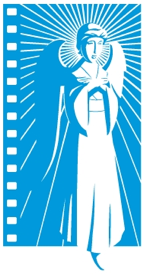 XIX Международный благотворительный кинофестиваль «Лучезарный Ангел»  – итогиВ Москве завершил работу XIX Международный благотворительный кинофестиваль «Лучезарный Ангел», который проходил со 2 по 7 ноября 2022 гола в киноцентре «Октябрь» (Москва, ул. Новый Арбат, 24).Кинопоказы и мероприятия фестиваля, девиз которого «Доброе кино!», были ориентированы на семейную аудиторию, детей, подростков и молодежь.Организаторы:Фонд социально-культурных инициатив, Центр духовно-нравственной культуры «Покров», Продюсерская компания «Фест-Фильм» при содействии Синодального отдела по взаимоотношениям Церкви с обществом и средствами массовой информации Русской Православной Церкви. Фестиваль проводится при финансовой поддержке Министерства культуры Российской Федерации и Департамента средств массовой информации и рекламы города Москвы. Информационный партнер – Первый общественный православный телеканал «СПАС». Духовный попечитель кинофорума – Святейший Патриарх Московский и всея Руси Кирилл. Кинофестиваль организован под патронатом председателя Попечительского совета Комплексной целевой программы «Духовно-нравственная культура подрастающего поколения России», Президента Фонда социально-культурных инициатив Светланы Медведевой.Программа мероприятий и кинопоказов:В программе XIX Международного благотворительного кинофестиваля «Лучезарный Ангел» нашли отражение важные события в истории, культуре и искусстве нашей страны: Год народного искусства и нематериального культурного наследия народов России, 80-летие начала Сталинградской битвы, 90 лет со дня рождения Андрея Тарковского, 70-летний юбилей народного артиста России Владимира Хотиненко, 15-я годовщина празднования в России Дня семьи, любви и верности. На кинофестивале зрители увидели 131 киноленту из 17 стран: России, Великобритании, Белоруссии, Боснии и Герцеговины, Греции, Израиля, Ирана, Италии, Казахстана, Киргизии, Ливана, Румынии, Сербии, Узбекистана, Филиппин, Франции, Швеции.. В конкурсную программу вошли 93 картины, в том числе 27 дебютных работы, в четырех номинациях: полнометражное игровое кино, короткометражное кино, документальное кино, анимация. В дни работы фестиваля вниманию гостей были предложены тематические встречи, мастер-классы, премьерные и специальные показы, для детей были организованы  творческие и образовательные мероприятия. Участники и гости церемонии закрытия:Гостями церемонии закрытия XIX Международного благотворительного кинофестиваля «Лучезарный Ангел» стали известные деятели культуры, духовные лица, представители государственных и общественных организаций. В выступлении перед началом торжественной церемонии Председатель Оргкомитета кинофорума, Президент Фонда социально-культурных инициатив Светлана Медведева отметила: «Наш фестиваль о кино и для кино, о семье  и для семьи, о воспитании и для воспитания!  Наше государство принимает системные и значимые меры по восстановлению и укреплению института семьи и детства, развитию культуры семейного воспитания на основе традиционных духовно-нравственных ценностей, повышению благосостояния населения, обеспечению безопасности, гармоничного развития подрастающего поколения  и всестороннего образования.  Вместе с тем, есть и проблемы.Сегодня большое количество отечественных фильмов с высоким духовно-нравственным содержанием, демонстрирующих идеалы добра, справедливости, нравственности, милосердия, гуманизма и неравнодушного отношения к ближнему не могут пробить себе дорогу на экраны кинотеатров, телевидение и онлайн платформы. Другими словами – таких фильмов много, но их никто не видит.  Семейная аудитория, педагоги и воспитатели образовательных организаций в настоящее время испытывают острую потребность в качественном и проверенном российском контенте, рекомендованном для организации воспитательной работы с подрастающим поколением и просмотра всей семьей». Светлана Медведева подчеркнула:«Сегодня крайне важно разработать понятный и открытый механизм взаимодействия с правообладателями и авторами фильмов, поддержки кинопроката и надзора за ним, а также наполнения сетки телевещания, чтобы доброе и нравственное кино было доступно широкому кругу зрителя.Мы все понимаем, что необходимо объединить наши усилия для достижения важнейших государственных целей и решения вопросов сохранения и стабильного развития отечественной киноиндустрии и какая ответственность лежит на нас за воспитание подрастающего поколения – будущего нашей страны!»«Мир меняется, мы меняемся. Кинематограф должен, нет, он просто обязан, меняться вместе с нами. Он является отражением общественного настроения и сознания. Не так ли? Я думаю, что мы увидим эти изменения в ближайшем будущем. Считаю, что именно сейчас очень важно уделять особое внимание социальным и культурным проектам, которые объединяют всех россиян и способствуют укреплению духовно-нравственных и традиционных ценностей». «Наш кинофестиваль напоминает о важных человеческих качествах, вдохновляет на новые творческие идеи, демонстрирует фильмы о торжестве справедливости, милосердия, веры, надежды и любви, дает возможность кинематографистам со всего мира показать киноленты, наполненные глубоким смыслом».Победители и призеры в номинациях конкурсной программыНа торжественной церемонии закрытия XIX Международного благотворительного кинофестиваля «Лучезарный Ангел» были объявлены победители и призеры в четырех номинациях конкурсной программы.Полнометражное игровое киноПредседатель жюри: народный артист России Владимир ХотиненкоГран-при фестиваля присуждён фильму «Однажды в пустыне» (Россия, 2021), режиссер Андрей Кравчук.Вторую премию в номинации «За лучшее игровое полнометражное кино» получил фильм «Приключения маленького Бахи» (Россия, 2022), режиссер Александр Галибин.Третья премия в номинации «За лучшее игровое полнометражное кино» вручена фильму «Родители строгого режима» (Россия, 2022), режиссер Никита Владимиров.За лучший дебютный полнометражный фильм жюри приняло решение номинацию не присуждать.В номинации «За лучший фильм для детей и юношества» победителем признан фильм «Колокол надежды» (Россия, 2022), режиссер Александр Кулямин.• Специальным дипломом «За художественную проповедь идеалов чистоты и целомудрия» награжден фильм «Дорога в никуда» (Узбекистан, 2022), режиссер Камара Камалова.• Специальным дипломом «За яркое воплощение темы духовного пробуждения личности» награждён фильм «Мария. Спасти Москву» (Россия, 2021), режиссер Вера Сторожева.Короткометражное игровое киноПредседатель жюри: Руслан Банковский, режиссер, артист драматического театра и кино, продюсер, директор — главный режиссер МСХТ.Победителем в номинации «За лучшее короткометражное игровое кино» стал фильм «Воздух» (Россия, 2021), режиссер Дмитрий Хонин.Вторая премия присуждена фильму «В связи с малозначительностью» (Казахстан, 2022), режиссер Амир Каракулов.Третья премия присуждена фильму «Продавец грез» (Россия, 2021), режиссер Илья Бородин.В номинации «За лучший дебютный короткометражный фильм» победителем стал фильм «Все, как он сказал» (Россия, 2021), режиссер Александра Яночкина.• Специальным дипломом «За раскрытие темы силы духа человека» награжден фильм «Гроза» (Россия, 2021), режиссер Владимир Ким.• Специальным дипломом «За лучшее раскрытие темы семейного счастья, взаимной любви и верности» награжден фильм «Самый счастливый день» (Россия, 2022), режиссер Юлиана Гримута.• Специальным дипломом «За раскрытие глубокого чувства веры и преображения человека» награжден фильм «Раю, мой раю» (Россия, 2022), режиссер Анастасия Бородина.• Специальным дипломом «История России — моя история» награжден фильм «Контрапункт» (Россия, 2021), режиссер Елена Воробьева.• Специальным дипломом «За лучшее отображение культурных традиций» награжден фильм «Старая песня» (Россия, 2021), режиссер Елена Чач.Документальное киноПредседатель жюри: Наталия Гугуева, кинорежиссер, сценарист, продюсер, основатель Киностудии «Встреча», главный режиссер Дирекции документального кино АО «Первый канал».Победителем в номинации «Лучшее документальное кино» стал фильм «Святой Архипелаг» (Россия, 2022), режиссер Сергей Дебижев.Вторую премию получил фильму «Некий новый Бродвей» (Сербия — Босния и Герцеговина, 2021), режиссер Денис Бойич.Третьей премией был награжден фильм «Оторванные» (Россия, 2022), режиссер Владимир Кривов.В номинации «За лучший дебютный документальный фильм» победителем стал фильм «Люди из хлеба» (Россия-Филиппины, 2021), режиссер Фёдор Бабенко.В номинации «За лучший документальный телевизионный фильм» был награжден фильм «Заступница и утешительница» (Россия, 2022), режиссер Ирина Ланина.• Специальным дипломом «За воплощение на экране образа жертвенного служения ближнему» награжден фильм «Земной мир отца Андрея…» (Россия, 2021), режиссер Борис Травкин.• Специальным дипломом «За воплощение на экране образа милосердия и любви к ближнему» награжден фильм «Короткое лето, длинные зимы» (Россия, 2022), режиссер Галина Леонтьева.Анимационное киноПредседатель жюри: Марина Курчевская, художник-постановщик анимационного кино, доцент кафедры анимационного кино и мультимедиа ВГИК, член киноакадемии «Ника».Победителем в номинации «За лучшее анимационное кино» стал фильм «Синий лев» (Россия, 2020), режиссер Зоя Трофимова.Вторая премия присуждена фильму «Белый-белый день» (Россия, 2021), режиссер Василий Чирков.Третья премия вручена фильму «Чужой хлеб» (Россия, 2022), режиссер Андрей Бахурин.В номинации «За лучший дебютный анимационный фильм» победителем стал фильм «Куда уходят папы» (Россия, 2021), режиссер Алина Хабарова.• Специальный диплом «За нежное воплощение на экране оживших воспоминаний» получил фильм «Встреча» (Россия, 2022), режиссер Александра Криволуцкая.• Специальный диплом «За лучший анимационный фильм для детей» получил фильм «Баю-бай» (Россия, 2022), режиссер Виктория Спирягина.• Специальный диплом «За воплощение на экране абсолютной силы материнской любви» получил фильм «Мамина пуговка» (Россия, 2021), режиссер Анна Крицкая.• Специальный диплом «За лучший иностранный анимационный фильм» получил фильм «Необратимый» (Иран, 2022), режиссер Шейда Каши.• Специальный диплом «За любовь к классической музыке» получил фильм «Одна дома» (Россия, 2021), режиссер Вера Вьюгина.• Специальный диплом «За тонкий поэтический этюд» получил фильм «Тучкины штучки» (Россия, 2021), режиссер Лиза Скворцова.Детское жюриСостав Детского жюри сформирован из детей, проявляющих особый интерес к профессии кинематографиста. Ими стали участники командной игры «Кинотайм» из московских школ. Игра проходит в рамках городского проекта «Московское кино в школе», реализуемого при поддержке Городского методического центра Департамента образования и науки города Москвы и «Москино».Чтобы получить право принять участие в работе Детского жюри кинофестиваля, ребята прошли два отборочных тура. Туры проводились в виде интересных и познавательных мастер-классов, в ходе которых выполнялись различные задания. Руководитель работы Детского жюри кинофестиваля режиссер документального кино и телевидения, член Гильдии неигрового кино и ТВ, основатель и руководитель Детской Кинолаборатории «ART FLAME», преподаватель детской киношколы «Аурум» Елена Алфёрова.Лучшим анимационным фильмом, по мнению Детского жюри, стала картина «Синий лев» (Россия, 2020), режиссер Зоя Трофимова.Приз Духовного экспертного совета«За воплощение образа святости на экране» награжден фильм «Человек Божий» (Греция, 2021), режиссер Елены Попович.Специальные Дипломы Духовного экспертного совета:• «За художественное воплощение идеала Святой Руси» получил фильм «Святой архипелаг» (Россия, 2022), режиссер Сергей Дебижев.• «За воплощение образа мужества, веры, патриотизма и жертвенной любви к ближним» вручили фильму «Святитель» (Россия, 2022), режиссер Алексей Барыкин.• «За вдохновенную проповедь Православия и высокохудожественное воплощение красоты и духовной силы монашества» награжден фильм «Иное пространство» (Греция, 2022), режиссеры Димитрис Калайтзис и Панос Папагианнис.• «За воплощение образа несгибаемого человеческого духа в борьбе с фашизмом, вклад в сохранение национальной памяти и преемственности поколений» получил фильм «Свет» (Россия, 2021) , режиссеры Виктория Гараева и Иван Холмов.Специальный приз Дирекции кинофестиваля«За выдающийся вклад в отечественный кинематограф» вручён художнику-постановщику мультипликационных фильмов Франческе Ярбусовой, автору легендарного «Ёжика в тумане».Дополнительные контактные данные:Телефоны: +7 (916) 694-70-57 , +7 (925) 897 24 82.Сайт кинофестиваля: http://luchangela.ru.